ПРИКАЗ20 сентября 2023 г.                                                                                              № 27.1    О проведении школьного этапа    Всероссийской олимпиады     школьников в 2023/2024 учебном годуНа основании приказа управления образования города Хабаровска «О проведении школьного этапа Всероссийской олимпиады школьников в 2023/2024 учебном году», в целях выявления  и развития у обучающихся творческих способностей и интереса к научной (научно-исследовательской) деятельности и в соответствии с планом работы управления образования администрации г. Хабаровска  ПРИКАЗЫВАЮ:Провести с 25.09.2023 по 28.10.2023 школьный этап Всероссийской олимпиады школьников согласно Порядку проведения Всероссийской олимпиады  школьников, утвержденного приказом Министерства образования и науки Российской Федерации от 27.11.2020 № 678, для учащихся 5-11 классов по следующим предметам: английский язык, астрономия, биология, география, история, информатика и ИКТ, китайский язык, литература, математика, немецкий язык, обществознание, основы безопасности жизнедеятельности, право, русский язык, технология, физика, французский язык, физическая культура, химия, экология, экономика, мировая художественная культура и учащихся 4-х классов по математике и русскому языку.Зам директора по УВР Коневой М.П.:2.1. Организовать проведение школьного этапа предметных олимпиад согласно Приложениям 1-8 и методическим рекомендациям, разработанным центральной предметно-методической комиссией.2.2. Подготовить нормативно-правовую основу проведения школьного этапа олимпиады.2.3. Обеспечить соблюдение мер конфиденциальности при тиражировании материалов.2.4. Обеспечить предоставление в оргкомитет (ул. Калинина, 68) итоговых протоколов не позднее 5-ти дней после проведения школьного этапа олимпиады по каждому предмету и сводного отчёта не позднее 04 ноября 2023 года.2.5. Предоставить в оргкомитет список победителей и призёров школьного этапа по каждому общеобразовательному предмету для утверждения не позднее 02 ноября 2023 года.2.6. Обеспечить участие представителей школьного этапа, набравших необходимое количество баллов, в муниципальном этапе Всероссийской олимпиады школьников.3. Утвердить состав жюри с правами апелляционной комиссии (Приложение 9).4. Мажара М.С. своевременно публиковать информацию о сроках и месте проведения школьного этапа олимпиады, Порядке проведения олимпиады, сканированные работы победителей и призеров, рейтинговые таблицы школьного этапа Всероссийской олимпиады по всем предметам на сайте школы (не позднее пяти дней после проведения школьного этапа олимпиады по каждому предмету). 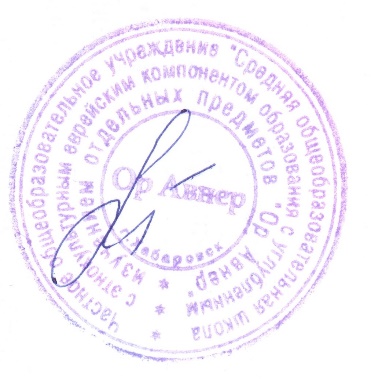 5. Контроль за выполнением настоящего приказа оставляю за собой.Директор ЧОУ «Ор Авнер»                                                                            О.В. ЛисицкаяПриложение 1к приказу от ____ № ___ Организационно-технологическая модель проведения школьного этапа Всероссийской олимпиады школьников в 2023-2024 учебном годуОбщие положенияОрганизационно-технологическая модель проведения школьного этапа Всероссийской олимпиады школьников в 2023-2024 учебном году (далее – модель) составлена на основании Порядка проведения Всероссийской олимпиады школьников (далее – Порядок), утвержденного приказами Минобрнауки Российской Федерации от 27.11.2020 № 678, устанавливает правила и сроки проведения школьного этапа Всероссийской олимпиады школьников (далее – олимпиада), перечень общеобразовательных предметов по которым она проводится, определяет участников олимпиады, их права и обязанности, а также правила подведения итогов и утверждения результатов, порядок определения победителей и призеров олимпиады, порядок подачи и рассмотрения апелляций.Организатором школьного этапа олимпиады является Управление образования администрации г. Хабаровска (далее – Управление).Управление делегирует муниципальным общеобразовательным организациям полномочия по проведению школьного этапа олимпиады в общеобразовательных организациях.Проведение школьного этапа олимпиады2.1. Школьный этап олимпиады:-  проводится по заданиям, разработанным для обучающихся 5-11 классов по следующим общеобразовательным предметам: математика, русский, иностранные языки (английский, китайский, немецкий, французский), информатика и ИКТ, физика, химия, биология, экология, география, астрономия, литература, история, обществознание, экономика, право, искусство (мировая художественная культура), физическая культура, технология, основы безопасности жизнедеятельности (по русскому и математике – для 4-11 классов;- в сроки, утверждаемые министерством образования и науки Хабаровского края;- форма проведения олимпиады – очная (допускается использование информационно-коммуникационных технологий в части организации выполнения олимпиадных заданий, проверки и анализа олимпиадных заданий, показа выполненных олимпиадных работ, процедуры  рассмотрения апелляции о несогласии с выставленными баллами при условии соблюдения требований законодательства Российской Федерации в области защиты персональных данных).2.2. Пунктами проведения олимпиады являются муниципальные общеобразовательные организации города.2.3. В каждой муниципальной общеобразовательной организации: 2.3.1.создается школьный оргкомитет, в состав которого рекомендуется включить директора образовательной организации, заместителей директоров по учебно-воспитательной работе, руководителей школьных методических объединений, членов предметно-методических комиссий;2.3.2. формируется состав предметных жюри с правами апелляционной комиссии из числа педагогических, научно-педагогических работников, а также специалистов, обладающих профессиональными знаниями, навыками и опытом в сфере, соответствующей образовательному предмету олимпиады. Число членов жюри по каждому общеобразовательному предмету составляет не менее 5 человек.2.3.3. Списочный состав оргкомитета, жюри с правами апелляционной комиссии утверждается приказом не позднее чем за 15 календарных дней до начала проведения школьного этапа олимпиады (председателем оргкомитета является руководитель общеобразовательной организации).2.4. Руководители общеобразовательных организаций информируют членов оргкомитета, предметного жюри с правами апелляционной комиссии с их полномочиями, а также с Порядком, настоящей организационно-технологической моделью и календарным графиком проведения школьного этапа олимпиады по каждому общеобразовательному предмету.2.5. Оргкомитет школьного этапа определяет общее количество участников, готовит листы бумаги со штампом общеобразовательной организации, организует подготовку кабинетов, дежурство учителей во время проведения предметных олимпиад.2.6. В целях обеспечения доступности участия и равных условий для каждого участника  школьного этапа олимпиады рекомендуется  в каждой общеобразовательной организации не позднее чем за 10 календарных дней до начала проведения олимпиады вывесить  информационный стенд для учащихся и их родителей (законных представителей), на котором размещается вся необходимая информация о проведении школьного этапа олимпиады:	- основные положения Порядка проведения Всероссийской олимпиады школьников, утвержденного приказами Министерства образования и науки РФ от 27.11.2020 № 678;	- приказ управления образования «Об организации и проведении школьного этапа Всероссийской олимпиады школьников в 2023-2024 учебном году»;	- приказ по общеобразовательному учреждению об организации и проведению школьного этапа;	- календарный график и место проведения олимпиад школьного этапа;	- место и время разбора заданий и показа работ;	- порядок подачи апелляции;	- адрес школьного сайта, на котором участники олимпиады смогут увидеть предварительные и итоговые результаты.2.7. Директор общеобразовательной организации назначает приказом ответственного (заместителя директора) за проведение олимпиады, который несет полную ответственность за:	- получение материалов по организации и проведению школьного этапа олимпиады;	- получение заданий школьного этапа олимпиады;	- тиражирование олимпиадных заданий;	- кодирование (обезличивание) олимпиадных работ;	- предоставление отчета о проведении школьного этапа олимпиады в МАУ «Центр развития образования» в электронной форме и на бумажном носителе, заверенном руководителем общеобразовательной организации;	- сбор и хранение согласий родителей (законных представителей) на обработку персональных данных учащихся, заявивших о своем участии в школьном этапе олимпиады, об ознакомлении с Порядком проведения олимпиады и о согласии на сбор, хранение, использование, распространение (передачу) и публикацию персональных данных своих несовершеннолетних детей, а также их олимпиадных работ, в том числе в информационно-телекоммуникационной сети «Интернет» (приложение 1). Согласие родителей (законных представителей) учащихся дается в одном экземпляре на все предметные олимпиады не позднее чем за 3 дня до начала школьного этапа и хранятся в пункте проведения олимпиады;	- технологическое обеспечение олимпиады совместно со школьным оргкомитетом;	- передачу в МАУ «Центр развития образования» протоколов школьного этапа олимпиады;	- сопровождение наблюдателей во время проведения школьного этапа олимпиады;	- информирование всех участников об организации, проведении и итогах школьного этапа олимпиады,    - организует награждение победителей и призеров школьного этапа олимпиады.2.8. Председатель оргкомитета общеобразовательной организации несет личную ответственность за информационную безопасность переданных ему текстов олимпиадных заданий.2.9. Представитель оргкомитета общеобразовательной организации распечатывает бланки с текстами олимпиадных заданий по количеству участников каждой предметной олимпиады, но не позднее, чем за 15 минут до начала проведения предметной олимпиады, кодирует (обезличивает) и декодирует олимпиадные работы участников.2.10.   Учитывая ограничения, введенные СанПином от 30 июня 2020 г.       "Об утверждении санитарно-эпидемиологических правил СП 3.1/2.4 3598 - 20 "Санитарно-эпидемиологические требования к устройству, содержанию и организации работы образовательных организаций и других объектов социальной инфраструктуры для детей и молодежи в условиях распространения новой коронавирусной инфекции" следует предусмотреть при проведении школьного этапа олимпиады использование информационно-коммуникационных технологий в части организации показа олимпиадных работ, проведения апелляции, а возможно и выполнения олимпиадных заданий.В случае ухудшения эпидемиологической ситуации при проведении соревновательных туров олимпиады необходимо придерживаться следующих требований: - обязательная термометрия при входе в помещение для проведения олимпиады, при наличии повышенной температуры и признаков ОРВИ организаторы, общественные наблюдатели и другие лица, имеющие право находиться в месте проведения олимпиады, не допускаются;- "зигзагообразная" рассадка участников в аудиториях проведения школьного этапа олимпиады школьников с соблюдением дистанции не менее 1,5 метров;- обязательное наличие средств индивидуальной защиты для организаторов и участников олимпиады, в том числе масок и антисептиков.2.11.  Начало всех предметных олимпиад школьного этапа в 10.00 ч.	   Время выполнения олимпиадных заданий по каждому предмету указывается в календарном графике проведения школьного этапа олимпиады, опоздание участников олимпиады к началу ее проведения, выход из аудитории участников по уважительной причине не дают им права на продление времени олимпиадного тура.2.12. Все участники школьного этапа олимпиады во время проведения предметных олимпиад должны сидеть по 1 человеку за учебным столом. Участие в олимпиаде индивидуальное, олимпиадные задания выполняются участником самостоятельно без помощи посторонних лиц.2.13. Все участники школьного этапа олимпиады обеспечиваются:	- листами бумаги с угловым штампом общеобразовательной организации;	- бланками с текстами олимпиадных заданий.2.14. Дежурный учитель в день проведения предметной олимпиады действует согласно инструкции (приложение 2).2.15. Обучающимся, желающим выполнить задания двух и более параллелей, предоставляется такая возможность, однако время олимпиады для этого не продлевается.2.16. Обучающимся, выразившим желание участвовать в двух предметных олимпиадах, проводимых в один и тот же день, такая возможность может быть предоставлена, однако время для выполнения олимпиадных  заданий им также не продлевается.2.17. Школьный этап олимпиады по всем предметам проводится в форме письменной работы.2.18. Проведение школьного этапа олимпиады в 2 тура (теоретический и практический) предусматривается по следующим общеобразовательным предметам:      - по технологии;	- по физической культуре.2.19. Участники школьного этапа олимпиады во время его проведения:	- имеют право пользоваться только бумагой, ручкой, чертежными принадлежностями;	- вправе иметь справочные материалы, электронно-вычислительную технику, разрешенные к использованию во время проведения олимпиады, перечень которых определяется в требованиях к организации и проведению школьного этапа олимпиады по каждому общеобразовательному предмету;	- не имеют право пользоваться личными записями, заранее подготовленной информацией (в письменном или электронном виде), записными книжками, справочной литературой, мобильными средствами связи и т.п.;     - не имеют право выносить из аудиторий и мест проведения олимпиады олимпиадные задания на бумажном и (или) электронном носителях, листы ответов и черновики, копировать олимпиадные задания.2.20. На школьном этапе олимпиады по каждому общеобразовательному предмету на добровольной основе принимают индивидуальное участие обучающиеся осваивающие основные образовательные программы начального общего, основного общего и среднего общего образования в организациях, осуществляющих образовательную деятельность, а также лица, осваивающие указанные образовательные программы в форме самообразования или семейного образования.Участник олимпиады выполняет по своему выбору олимпиадные задания, разработанные для класса, программу которого он осваивает, или для более старших классов. В случае прохождения участников олимпиады, выполнивших задания, разработанные для более старших классов по отношению к тем классам, программы которых они осваивают, на следующий этап олимпиады, указанные участники и на следующих этапах олимпиады выполняют олимпиадные задания, разработанные для класса, который они выбрали на предыдущем этапе олимпиады, или более старших классов.Участники олимпиады, осваивающие основные образовательные программы в форме самообразования или семейного образования, принимают участие в школьном этапе олимпиады в образовательной организации, в которую они зачислены для прохождения промежуточной и (или) государственной итоговой аттестации по соответствующим образовательным программам, в том числе с использованием  информационно-коммуникационных технологий, или в образовательной организации по месту проживания участника олимпиады.Участники олимпиады с ограниченными возможностями здоровья
(далее – ОВЗ) и дети-инвалиды принимают участие в олимпиаде на общих основаниях. 2.21. В пунктах проведения олимпиады вправе присутствовать представители организатора олимпиады, оргкомитета и жюри олимпиады по соответствующему предмету, а также граждане, аккредитованные в качестве общественных наблюдателей в порядке, установленном Минобрнауки России, Рособрнадзора, медицинские работники, технические специалисты, занятые обслуживанием оборудования, используемого при проведении олимпиады, представители средств массовой информации. Представители Министерства, Рособрнадзора имеют право присутствовать при проведении всех процедур этапов олимпиады.Представители средств массовой информации присутствуют в месте проведения олимпиады до момента выдачи участникам олимпиадных заданий.Общественным наблюдателям предоставляется право при предъявлении документа, удостоверяющего личность, и удостоверения общественного наблюдателя присутствовать на всех мероприятиях школьного этапа олимпиады, в том числе при проверке и показе выполненных олимпиадных работ, а также при рассмотрении апелляции участников олимпиады.2.22. До начала олимпиады по каждому общеобразовательному предмету представители организатора олимпиады, ответственные за проведение олимпиады по общеобразовательному предмету, проводят инструктаж участников олимпиады – информируют о продолжительности олимпиады, порядке подачи апелляций о несогласии с выставленными баллами, о случаях удаления с олимпиады, а также о времени и месте ознакомления с результатами олимпиады. По окончании проведения инструктажа ответственный уполномоченный за проведение олимпиады по предмету заполняет ведомость проведения инструктажа (приложение 3).2.23. Во время проведения олимпиады участники должны соблюдать Порядок проведения Всероссийской олимпиады школьников и требования, утвержденные организатором олимпиады, к проведению школьного этапа олимпиады по каждому общеобразовательному предмету.2.24. В случае нарушения участником олимпиады Порядка и (или) утвержденных требований к организации и проведению школьного этапа олимпиады по каждому общеобразовательному предмету, организатор олимпиады в аудитории вправе удалить данного участника олимпиады, составив акт об удалении участника олимпиады (приложение 4). 2.25. Участники олимпиады, которые были удалены, лишаются права дальнейшего участия в олимпиаде по данному общеобразовательному предмету в текущем году.2.26. Жюри школьного этапа:2.26.1. принимает для оценивания закодированные (обезличенные) олимпиадные работы участников олимпиады;2.26.2.  оценивает выполненные олимпиадные задания в соответствии с утвержденными критериями оценивания выполненных олимпиадных заданий, не проверяет и не оценивает работы, выполненные на листах, помеченных как черновик;2.26.3. проводит с участниками олимпиады анализ олимпиадных заданий и их решений;2.26.4. осуществляет очно по запросу участника олимпиады показ выполненных им олимпиадных заданий и представляет результаты олимпиады ее участникам;2.26.5. рассматривает очно апелляции участников олимпиады;2.26.6. определяет победителей и призеров олимпиады на основании рейтинга по каждому общеобразовательному предмету с учетом рассмотрения апелляций и  в соответствии с квотой, установленной организатором школьного этапа олимпиады, и оформляет итоговый протокол; 2.26.7. представляет в МАУ «Центр развития образования» протокол жюри, подписанный председателем и секретарем жюри по соответствующему  образовательному предмету, с результатами олимпиады, оформленными в виде рейтинговой таблицы победителей, призеров и участников  по каждому классу (в каждой возрастной группе) и аналитический отчет о результатах выполнения олимпиадных заданий по соответствующему общеобразовательному предмету, подписанный председателем жюри;2.26.8. членам жюри запрещается копировать и выносить выполненные олимпиадные работы из аудиторий, в которых они проверялись, комментировать процесс проверки выполненных олимпиадных работ, а также разглашать результаты проверки до публикации предварительных результатов олимпиады.2.27. В случаях, не урегулированных настоящей моделью проведения школьного этапа олимпиады осуществляется в соответствии с «Порядком проведения всероссийской олимпиады школьников».Порядок подачи и рассмотрения апелляций3.1. Участники олимпиады вправе подать в письменной форме апелляцию о несогласии с выставленными баллами в жюри школьного этапа олимпиады (приложение 5) в день размещения на сайтах муниципальных общеобразовательных организаций протоколов жюри школьного этапа олимпиады по общеобразовательному предмету.3.2. Рассмотрение апелляции проводится в спокойной и доброжелательной обстановке. Участнику олимпиады, подавшему апелляцию, предоставляется возможность убедиться в том, что его работа проверена и оценена в соответствии с установленными требованиями. Черновики работ участников олимпиады не проверяются и не учитываются при оценивании. Апелляционной комиссией рассматривается оценивание только тех заданий, которые указаны в заявлении участника.3.3. Апелляция участника рассматривается в течение одного дня после подачи апелляции.3.4. Для рассмотрения апелляции участников олимпиады создается комиссия, которая формируется из числа членов жюри олимпиады.3.5. Решение комиссии принимается простым большинством голосов. Председатель комиссии имеет право решающего голоса.3.6. Решение комиссии является окончательным, пересмотру не подлежит.3.7. Итоги рассмотрения комиссией апелляции оформляются протоколом (приложение 6), подписывается всеми членами.3.8. Протоколы рассмотрения апелляции передаются председателю предметного жюри для внесения соответствующих изменений в отчетную документацию.3.9. Апелляции участников олимпиады, протоколы рассмотрения апелляции хранятся у секретаря оргкомитета олимпиады.Определение победителей и призеров школьного этапа олимпиады4.1. Победителем олимпиады признается участник олимпиады, набравший 70% и выше от максимально возможного. Определяется по 1-му победителю по каждому учебному предмету в каждой возрастной группе, в каждом пункте проведения школьного этапа олимпиады.4.2. Призерами олимпиады признаются четыре участника олимпиады, следующие в итоговой таблице за победителем и набравшие более 50% от максимально возможного, по каждому учебному предмету в каждой возрастной группе, в каждом пункте проведения школьного этапа олимпиады.4.3. В случае, когда у участника, определяемого в качестве победителя или призера, оказывается количество баллов такое же, как и у следующих в итоговой таблице за ним, решение по данному участнику и всем участникам, имеющим с ним равное количество баллов, определяется следующим образом:	- все участники признаются победителями или призерами, если набранные ими баллы соответствуют п.4.1. и 4.2., но не более 8-ми человек по каждому общеобразовательному предмету в каждой возрастной группе;	- в случае, когда победители школьного этапа олимпиады не определены, определяются только его призеры;	- все участники не признаются призерами, если набранные ими баллы не превышают половины максимально возможных.4.4. Список победителей и призеров школьного этапа олимпиады утверждается организатором школьного этапа олимпиады.4.5. Победители и призеры школьного этапа олимпиады награждаются грамотами образовательной организации.4.6. Результаты школьного этапа олимпиады (протоколы) по каждому общеобразовательному предмету предоставляются жюри в школьный оргкомитет для их утверждения и направляются в оргкомитет олимпиады (ул. Калинина, 68, МАУ ЦРО) в течение 5-ти календарных дней с момента проведения каждой предметной олимпиады.4.7. Результаты школьного этапа олимпиады оформляются только в рейтинговой таблице. Итоги школьного этапа олимпиады, внесенные в другие формы протоколов, муниципальным оргкомитетом не принимаются и не учитываются.4.8. При несоблюдении общеобразовательными организациями сроков представления в оргкомитет вышеназванных документов (материалов) обучающиеся данной общеобразовательной организации к участию в муниципальном этапе олимпиады не допускаются.4.9. Обращаем ваше внимание на то, что не все победители и призеры школьного этапа олимпиады будут являться участниками муниципального этапа олимпиады (в соответствии с Порядком), однако все победители и призеры школьного этапа олимпиады (в соответствии с п.4.1 и.4.2) считаются победителями и призерами данного этапа.4.10. Список победителей, призеров, участников школьного этапа олимпиады по каждому общеобразовательному предмету согласно рейтингу баллов (с указанием набранных баллов), протоколы жюри школьного этапа олимпиады по каждому общеобразовательному предмету, утвержденные школьным оргкомитетом, сканированные работы победителей и призеров размещаются на сайтах муниципальных общеобразовательных организаций.Приложение 2к приказу от ____ № ___                                   ЗАЯВЛЕНИЕ - СОГЛАСИЕ                               на обработку персональных данныхЯ, ______________________________________________________________________________________________________________________________________________ ,(Ф.И.О., адрес регистрации; серия и номер документа, удостоверяющего личность, дата выдачи и кем выдан документ)являясь законным родителем/опекуном ребенка:______________________________________________________________________________,(фамилия, имя, отчество ребенка полностью)место учебы которого в настоящее время (в соответствии с уставом общеобразовательного учреждения) ______________________, класс ____  подтверждаю его участие в  школьном этапе Всероссийской олимпиады школьников по предмету (там)  ______________________________________________________________________________ Дата рождения (число, месяц, год): _________________Гражданство:_______________________Домашний адрес (с индексом), контактный телефон: ______________________________________________________________________________________________________________________________________________________________В соответствии с требованиями статьи 9 Федерального закона от 27.07.2006 № 152-ФЗ «О персональных данных», подтверждаю свое согласие на обработку организатором Всероссийской олимпиады школьников по общеобразовательным предметам (далее – Оператор) персональных данных моего ребенка/опекаемого:фамилии, имени, отчества, фотографии, класса, места учебы, даты рождения, гражданства, паспортных данных, домашнего адреса, телефона, с целью формирования регламентированной отчетности, размещения данных в банке данных участников Всероссийской олимпиады школьников; фамилии, имени, отчества, фотографии, класса, места учебы, даты рождения, гражданства, олимпиадных работ моего ребенка/опекаемого с целью размещения в сети "Интернет". Предоставляю Оператору право осуществлять все действия (операции) с персональными данными моего ребенка, включая сбор, систематизацию, накопление, хранение, обновление, изменение, использование, обезличивание, блокирование, уничтожение. Действия с персональными данными: автоматизированные с использованием средств вычислительной техники.Также я разрешаю Оператору производить фото- и видеосъемку моего ребенка, безвозмездно использовать эти фото, видео и информационные видео материалы во внутренних и внешних коммуникациях, связанных с проведением всероссийской олимпиады школьников. Фотографии и видеоматериалы могут быть скопированы, представлены и сделаны достоянием общественности или адаптированы для использования любыми СМИ и любым способом, в частности в буклетах, видео, в Интернете и т.д. при условии, что произведенные фотографии и видео не нанесут вред достоинству и репутации моего ребенка.Согласие действует 1 год с даты  подписания.Я уведомлен о своем праве отозвать согласие путем подачи письменного заявления руководителю ______________________.   название ООЯ ознакомлен с Порядком проведения Всероссийской олимпиады школьников.Дата: «_____»______________202___г.	_________________________________________подпись	расшифровкПриложение 3к приказу от ____ № ___ Инструкция  для дежурных учителей во время проведения школьного этапа олимпиадыК дежурству в помещениях, где выполняются задания, привлекаются учителя, не являющиеся предметниками по данной учебной дисциплине.НЕОБХОДИМО:До начала олимпиады проверить в кабинете столы и парты (на наличие посторонних записей, книг и т.п.), технику (на исправность работы). Посадить участников олимпиады по одному человеку за парту либо за один ПК. На олимпиаде допускается иметь линейку, ручку, карандаш (можно калькулятор, но не электронную записную книжку). Отключить сотовые телефоны. Все участники олимпиады должны убрать свои учебники, сумки, телефоны на отдельно стоящий стол. Не  допускать обсуждений,  шпаргалок  - нарушителей удалить с олимпиады  (объявить об этом участникам олимпиады заранее). Во время проведения олимпиады в кабинетах не должно быть посторонних людей. Во время дежурства не отлучаться из кабинета. Для решения экстренных вопросов пригласить представителя школьного оргкомитета через дежурного в фойе.После завершения олимпиады все работы сдаются лично представителю школьного оргкомитета. Дежурный несет личную ответственность за происходящее в кабинете во время олимпиады. Организация фото и видеосъемки разрешена только представителям оргкомитетаПриложение 4к приказу от ____ № ___ Ведомость проведения инструктажа участников школьного этапа Всероссийской олимпиады школьников в 2022-2023 учебном годуДата проведения олимпиады ___________________Предмет ____________________________________Пункт проведения ____________________________Аудитория __________________________________Приложение 5к приказу от ____ № ___ АКТ об удалении участника школьного этапа                                            Всероссийской олимпиады школьниковПункт проведения школьного этапа всероссийской олимпиады школьников______________________________________________________Дата проведения ___________Предмет____________________Класс обучения___________________Причина удаления  участника школьного этапа всероссийской олимпиады школьников_______________________________________________________________________________________________________________________________________________________________________________________________________________________________________Организатор в аудитории проведения  _______________/_____________/ Руководитель пункта проведения школьного этапа олимпиады ________________/________________/Приложение 6к приказу от ____ № ___ Председателю жюри школьного этапа Всероссийской олимпиады школьниковпо _______________________________(предмету)от ____________________________________________________________________________________________________(ФИО участника олимпиады)ученика(цы)  ____________ класса____________________________________________________________________(название ОО)заявление. Прошу Вас разрешить пересмотреть  мою работу по (предмет, номера заданий), так как я не согласен с выставленными мне баллами (обоснование).Дата____________________			Подпись____________________Приложение 7к приказу от ____ № ___ Протокол №заседания жюри по итогам проведения апелляции участника школьного этапаВсероссийской олимпиады школьников по ___________________предмет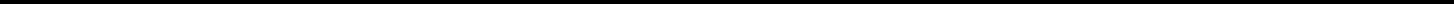 (Ф.И.О. полностью)обучающаяся (йся) _______ класса ______________________________________________         (полное название образовательного учреждения)Место проведения _________________________________________________Дата и время ________________________________________________Присутствуют:___________________________ председатель, член жюри муниципального этапа Всероссий-ской олимпиады школьников по _______________;                             (предмет)_______________________, секретарь, член жюри муниципального этапа всероссийской олимпиады школьников по _____________;(предмет)_______________________, член жюри муниципального этапа всероссийской олимпиады школьников по ________________;         (предмет)_______________________, член жюри муниципального этапа всероссийской олимпиады школьников по ________________;         (предмет)_______________________, член жюри муниципального этапа всероссийской олимпиады школьников по ________________.         (предмет)Краткая запись разъяснений членов жюри (по сути апелляции)_________________________________________________________________________________________________________________________________________________________________________________________________________________________________________________________________________________________________________________________________________________________________________________________________________________________________________________________________________Результат апелляции:баллы, выставленные участнику олимпиады, оставлены без изменения; баллы, выставленные участнику олимпиады, изменены на _____________; С результатом апелляции согласен (не согласен) _____________________(подпись заявителя)Председатель жюриЧлены  жюри__________________________График проведения  школьного этапа Всероссийской олимпиады школьниковв 2023-2024 учебном годуПриложение 9к приказу от ____ № ___ Состав жюри с правами апелляционной комиссиишкольного этапа Всероссийской олимпиады школьниковв 2023-2024 учебном году.ЧОУ «Ор Авнер»Английский языкАстрономияБиологияГеографияИсторияИнформатика и ИКТКитайский языкЛитератураМатематикаМировая художественная культураНемецкий языкОбществознаниеОсновы безопасности жизнедеятельностиПравоРусский языкТехнологияФизикаФранцузский языкФизическая культураХимияЭкологияЭкономикаЧастное общеобразовательное учреждение«Средняя общеобразовательная школас этнокультурным   еврейским компонентом образования с углубленным изучением отдельных предметов «Ор Авнер»г. Хабаровск№Ф.И.О. участника олимпиадыклассПодпись участникаПредметДатаКитайский язык25.09Экология 26.09Физическая культура27-28.09Физика (на платформе «Сириус»)29.09География 02.10Астрономия (на платформе «Сириус»)03.10ОБЖ04.10Литература 05.10Химия (на платформе «Сириус»)06.10Русский язык09.10МХК10.10История 12.10Биология (на платформе «Сириус»)13.10Экономика 14.10Обществознание 16.10Английский язык17.10Математика (на платформе «Сириус»)4-6 классы7-11 классы20.1019.10Право 23.10Французский язык24.10Немецкий язык26.10Информатика (на платформе «Сириус»)27.10Технология 28.10Пайкина Евгения Александровна, председатель, учитель  ОРКСЭЧОУ «Ор Авнер»Мажара Мария Сергеевна, секретарь, секретарь школыЧОУ «Ор Авнер»Фельдман Ольга Викторовна, учитель начальных классовЧОУ «Ор Авнер»Иларионова Татьяна Алексеевна, учитель начальных классовЧОУ «Ор Авнер»Морозова Татьяна Владимировна, учитель русского языка и литературыЧОУ «Ор Авнер»Пайкина Евгения Александровна, председатель, учитель  ОРКСЭЧОУ «Ор Авнер»Мажара Мария Сергеевна, секретарь, секретарь школыЧОУ «Ор Авнер»Белоголова Надежда Леонидовна, учитель физикиЧОУ «Ор Авнер»Лукьянова Ирина Владимировна, учитель математикиЧОУ «Ор Авнер»Филоненко Елена Александровна, учитель начальных классовЧОУ «Ор Авнер»Лисицкая Оксана Васильевна, председатель, учитель химии и биологии ЧОУ «Ор Авнер»Мажара Мария Сергеевна, секретарь, секретарь школыЧОУ «Ор Авнер»Фельдман Ольга Викторовна, учитель начальных классовЧОУ «Ор Авнер»Гегенава Нина Николаевна, учитель географииЧОУ «Ор Авнер»Филоненко Елена Александровна, учитель начальных классовЧОУ «Ор Авнер»Гегенава Нина Николаевна, председатель, учитель географииЧОУ «Ор Авнер»Конева Марина Петровна, зам. директора по УВРЧОУ «Ор Авнер»Филоненко Елена Александровна, учитель начальных классовЧОУ «Ор Авнер»Лисицкая Оксана Васильевна, учитель биологии и химииЧОУ «Ор Авнер»Иларионова Татьяна Алексеевна, учитель начальных классовЧОУ «Ор Авнер»Вахрина Галина Владимировна, председатель, учитель истории и обществознанияЧОУ «Ор Авнер»Конева Марина Петровна, зам. директора по УВРЧОУ «Ор Авнер»Филоненко Елена Александровна, учитель начальных классовЧОУ «Ор Авнер»Иларионова Татьяна Алексеевна, учитель начальных классовЧОУ «Ор Авнер»Пайкина Евгения Александровна,  учитель ОРКСЭЧОУ «Ор Авнер»Лисицкая Оксана Васильевна, председатель, учитель химии и биологии ЧОУ «Ор Авнер»Конева Марина Петровна, зам. директора по УВРЧОУ «Ор Авнер»Акимова Ирина Валентиновна, учитель информатикиЧОУ «Ор Авнер»Белоголова Надежда Леонидовна, учитель физикиЧОУ «Ор Авнер»Лукьянова Ирина Владимировна, учитель математикиЧОУ «Ор Авнер»Пайкина Евгения Александровна, председатель, учитель  ОРКСЭЧОУ «Ор Авнер»Мажара Мария Сергеевна, секретарь, учитель английского языкаЧОУ «Ор Авнер»Фельдман Ольга Викторовна, учитель начальных классовЧОУ «Ор Авнер»Иларионова Татьяна Алексеевна, учитель начальных классовЧОУ «Ор Авнер»Морозова Татьяна Владимировна, учитель русского языка и литературыЧОУ «Ор Авнер»Морозова Татьяна Владимировна, председатель, учитель русского языка и литературыЧОУ «Ор Авнер»Мажара Мария Сергеевна, секретарь, учитель английского языкаЧОУ «Ор Авнер»Фельдман Ольга Викторовна, учитель начальных классовЧОУ «Ор Авнер»Харчук Мария Фёдоровна,   учитель русского языка и литературыЧОУ «Ор Авнер»Иларионова Татьяна Алексеевна, учитель начальных классовЧОУ «Ор Авнер»Никитенко Людмила Геннадьевна, председатель, учитель математикиЧОУ «Ор Авнер»Лукьянова Ирина Владимировна, учитель математикиЧОУ «Ор Авнер»Белоголова Надежда Леонидовна, учитель физикиЧОУ «Ор Авнер»Иларионова Татьяна Алексеевна, учитель начальных классовЧОУ «Ор Авнер»Морозова Татьяна Владимировна, председатель, учитель русского языка и литературыЧОУ «Ор Авнер»Мажара Мария Сергеевна, секретарь, учитель английского языкаЧОУ «Ор Авнер»Фельдман Ольга Викторовна, учитель начальных классовЧОУ «Ор Авнер»Харчук Мария Фёдоровна,   учитель русского языка и литературыЧОУ «Ор Авнер»Иларионова Татьяна Алексеевна, учитель начальных классовЧОУ «Ор Авнер»Пайкина Евгения Александровна, председатель, учитель  ОРКСЭЧОУ «Ор Авнер»Мажара Мария Сергеевна, секретарь, учитель английского языкаЧОУ «Ор Авнер»Фельдман Ольга Викторовна, учитель начальных классовЧОУ «Ор Авнер»Иларионова Татьяна Алексеевна, учитель начальных классовЧОУ «Ор Авнер»Морозова Татьяна Владимировна, учитель русского языка и литературыЧОУ «Ор Авнер»Вахрина Галина Владимировна, председатель, учитель истории и обществознанияЧОУ «Ор Авнер»Филоненко Елена Александровна, учитель начальных классовЧОУ «Ор Авнер»Иларионова Татьяна Алексеевна, учитель начальных классовЧОУ «Ор Авнер»Пайкина Евгения Александровна, учитель  ОРКСЭЧОУ «Ор Авнер»Конева Марина Петровна, зам. директора по УВРЧОУ «Ор Авнер»Лисицкая Оксана Васильевна, председатель, учитель химии и биологии ЧОУ «Ор Авнер»Конева Марина Петровна, зам. директора по УВРЧОУ «Ор Авнер»Бирюкова Мария Валерьевна, учитель физической культурыЧОУ «Ор Авнер»Фельдман Ольга Викторовна, учитель начальных классовЧОУ «Ор Авнер»Иларионова Татьяна Алексеевна, учитель начальных классовЧОУ «Ор Авнер»Вахрина Галина Владимировна, председатель, учитель истории и обществознанияЧОУ «Ор Авнер»Конева Марина Петровна, зам. директора по УВРЧОУ «Ор Авнер»Филоненко Елена Александровна, учитель начальных классовЧОУ «Ор Авнер»Иларионова Татьяна Алексеевна, учитель начальных классовЧОУ «Ор Авнер»Пайкина Евгения Александровна, учитель  ОРКСЭЧОУ «Ор Авнер»Морозова Татьяна Владимировна, председатель, учитель русского языка и литературыЧОУ «Ор Авнер»Мажара Мария Сергеевна,  секретарь, секретарь школыЧОУ «Ор Авнер»Фельдман Ольга Викторовна, учитель начальных классовЧОУ «Ор Авнер»Харчук Мария Фёдоровна,   учитель русского языка и литературыЧОУ «Ор Авнер»Иларионова Татьяна Алексеевна, учитель начальных классовЧОУ «Ор Авнер»Пайкина Евгения Александровна, председатель, учитель  ОРКСЭЧОУ «Ор Авнер»Конева Марина Петровна, зам. директора по УВРЧОУ «Ор Авнер»Харчук Мария Фёдоровна,   учитель русского языка и литературыЧОУ «Ор Авнер»Фельдман Ольга Викторовна, учитель начальных классовЧОУ «Ор Авнер»Иларионова Татьяна Алексеевна, учитель начальных классовЧОУ «Ор Авнер»Белоголова Надежда Леонидовна, председатель, учитель физикиЧОУ «Ор Авнер»Конева Марина Петровна, зам. директора по УВРЧОУ «Ор Авнер»Лукьянова Ирина Владимировна, учитель математикиЧОУ «Ор Авнер»Никитенко Людмила Геннадьевна, учитель математикиЧОУ «Ор Авнер»Иларионова Татьяна Алексеевна, учитель начальных классовЧОУ «Ор Авнер»Пайкина Евгения Александровна, председатель, учитель  ОРКСЭЧОУ «Ор Авнер»Мажара Мария Сергеевна, секретарь, секретарь школыЧОУ «Ор Авнер»Фельдман Ольга Викторовна, учитель начальных классовЧОУ «Ор Авнер»Иларионова Татьяна Алексеевна, учитель начальных классовЧОУ «Ор Авнер»Морозова Татьяна Владимировна, учитель русского языка и литературыЧОУ «Ор Авнер»Лисицкая Оксана Васильевна, председатель, учитель химии и биологии ЧОУ «Ор Авнер»Конева Марина Петровна, зам. директора по УВРЧОУ «Ор Авнер»Бирюкова Мария Валерьевна, учитель физической культурыЧОУ «Ор Авнер»Фельдман Ольга Викторовна, учитель начальных классовЧОУ «Ор Авнер»Иларионова Татьяна Алексеевна, учитель начальных классовЧОУ «Ор Авнер»Лисицкая Оксана Васильевна, председатель, учитель химии и биологии ЧОУ «Ор Авнер»Конева Марина Петровна, зам. директора по УВРЧОУ «Ор Авнер»Лукьянова Ирина Владимировна, учитель математикиЧОУ «Ор Авнер»Белоголова Надежда Леонидовна, учитель физикиЧОУ «Ор Авнер»Иларионова Татьяна Алексеевна, учитель начальных классовЧОУ «Ор Авнер»Лисицкая Оксана Васильевна, председатель, учитель химии и биологии ЧОУ «Ор Авнер»Конева Марина Петровна, зам. директора по УВРЧОУ «Ор Авнер»Лукьянова Ирина Владимировна, учитель математикиЧОУ «Ор Авнер»Белоголова Надежда Леонидовна, учитель физикиЧОУ «Ор Авнер»Иларионова Татьяна Алексеевна, учитель начальных классовЧОУ «Ор Авнер»Вахрина Галина Владимировна, председатель, учитель истории и обществознанияЧОУ «Ор Авнер»Мажара Мария Сергеевна, секретарь, секретарь школыЧОУ «Ор Авнер»Филоненко Елена Александровна, учитель начальных классовЧОУ «Ор Авнер»Иларионова Татьяна Алексеевна, учитель начальных классовЧОУ «Ор Авнер»Пайкина Евгения Александровна, учитель  ОРКСЭЧОУ «Ор Авнер»